附件：“黑龙江省青年讲师团”推荐人选登记表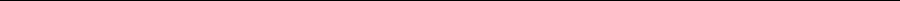 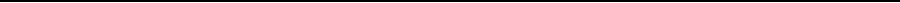 共青团黑龙江省委办公室                     2022年12月9日印发姓    名性别民族电 子 版 照 片出生年月政治面貌政治面貌电 子 版 照 片单位职务电 子 版 照 片手    机电 子 版 照 片电子邮箱微信号微信号是否为首批讲师是否为首批讲师宣讲次数宣讲次数个人简历个人主要业绩(包括研究成果、工作业绩及奖励等，500字 以 内 ，可附页)所 在单 位党 委意 见(盖章)年  月  日